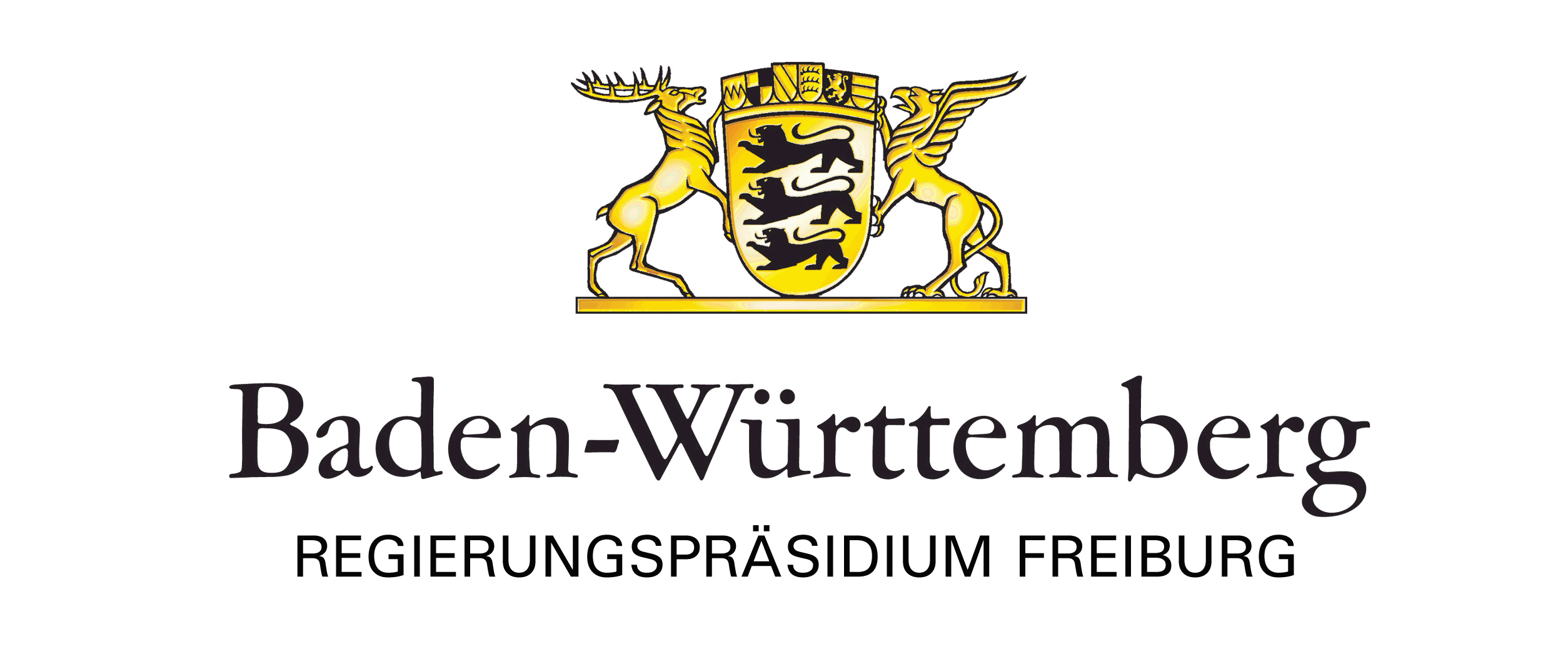 Referat 81 – Forstrecht und BildungZuständige Stelle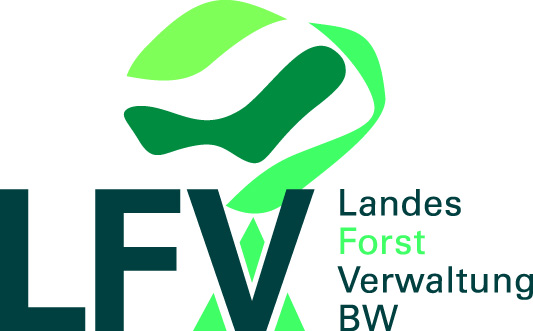 Stand: 15.04.2021Berichtsheftfür denAusbildungsberufBerichtsheftfür denAusbildungsberufForstwirt/ ForstwirtinForstwirt/ ForstwirtinName, VornameAusbildungsbetriebAusbildungsstätteEinstellungsjahr